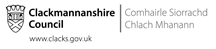 Partnerships & PerformanceAUTHORISED SIGNATORY FORMDelegated Authority       -      Authorised Signatory Application form      -      September 2022NameEmployee NumberDesignationLine ManagerServiceCost Centre Ref T1SectionSite Ref T1LocationSignatureI agree that I have read and have understood my obligations as per Financial Regulations and Contract Standing OrdersAll Boxes MUST be completed      = Yes      X = No   Please complete section a or bAll Boxes MUST be completed      = Yes      X = No   Please complete section a or bAll Boxes MUST be completed      = Yes      X = No   Please complete section a or ba. New authorised signatory formAuthorisation Numberb. Amendment to existing authorisation formXAuthorisation NumberPayrollPayrollPayrollPayroll1Authorise Starters, Leavers, TransfersAuthorise Starters, Leavers, Transfers2Authorise Travel and Subsistence Claim FormsAuthorise Travel and Subsistence Claim Forms3Authorise Overtime Claims  Authorise Overtime Claims  4Authorise TimesheetsAuthorise TimesheetsPurchase orders and Invoice PaymentsPurchase orders and Invoice PaymentsPurchase orders and Invoice PaymentsPurchase orders and Invoice Payments5Authorise Purchase Orders£6Authorise Invoice Payment£7Authorise Cheque Requests & DPVs£Purchase CardsPurchase CardsPurchase CardsPurchase Cards8Purchase Card - Single Transaction (can not exceed PO Value in 5)X£9Purchase Card - Monthly LimitX£ImprestsImprestsImprestsImprests10Authorise the Opening, Amendment or Closure of an ImprestAuthorise the Opening, Amendment or Closure of an ImprestStaffingStaffingStaffingStaffing11Authorise AbsencesAuthorise Absences12Authorise Acting upAuthorise Acting up13Authorise Identity Card to be issued to EmployeesAuthorise Identity Card to be issued to Employees14Authorise an Employee to be a Key HolderAuthorise an Employee to be a Key HolderOtherOtherOtherOther15Authorise Press ReleasesAuthorise Press ReleasesX16Authorise Legal AgreementsAuthorise Legal AgreementsX17Authorise LicencesAuthorise LicencesX18Code InsertionCode InsertionX19Journal EntriesJournal EntriesX20Investments / DepositsX£21Borrowing / LoansX£22RefundsX£Authorised by: Service Director Authorised by: Service Director Authorised by: Service Director Authorised by: Service Director NameDesignationSignatureDate